个人简介齐海燕，副教授，硕士毕业于东北师范大学理论物理专业，现攻读西安交通大学动力工程及工程热物理专业博士。主要从事新型环保工质的开发及热物性研究。主持吉林省教育厅自然科学项目2项，吉林省教育科学规划项目2项，吉林省教育厅社会科学项目1项，其他各类省级教研课题3项。近十年来先后主讲了热力学统计物理、热学、大学物理、近代物理实验、普通物理实验、专业外语等课程，具有扎实的理论基础，丰富的教学经验，于2014年获得第十四届全国多媒体课件大赛三等奖。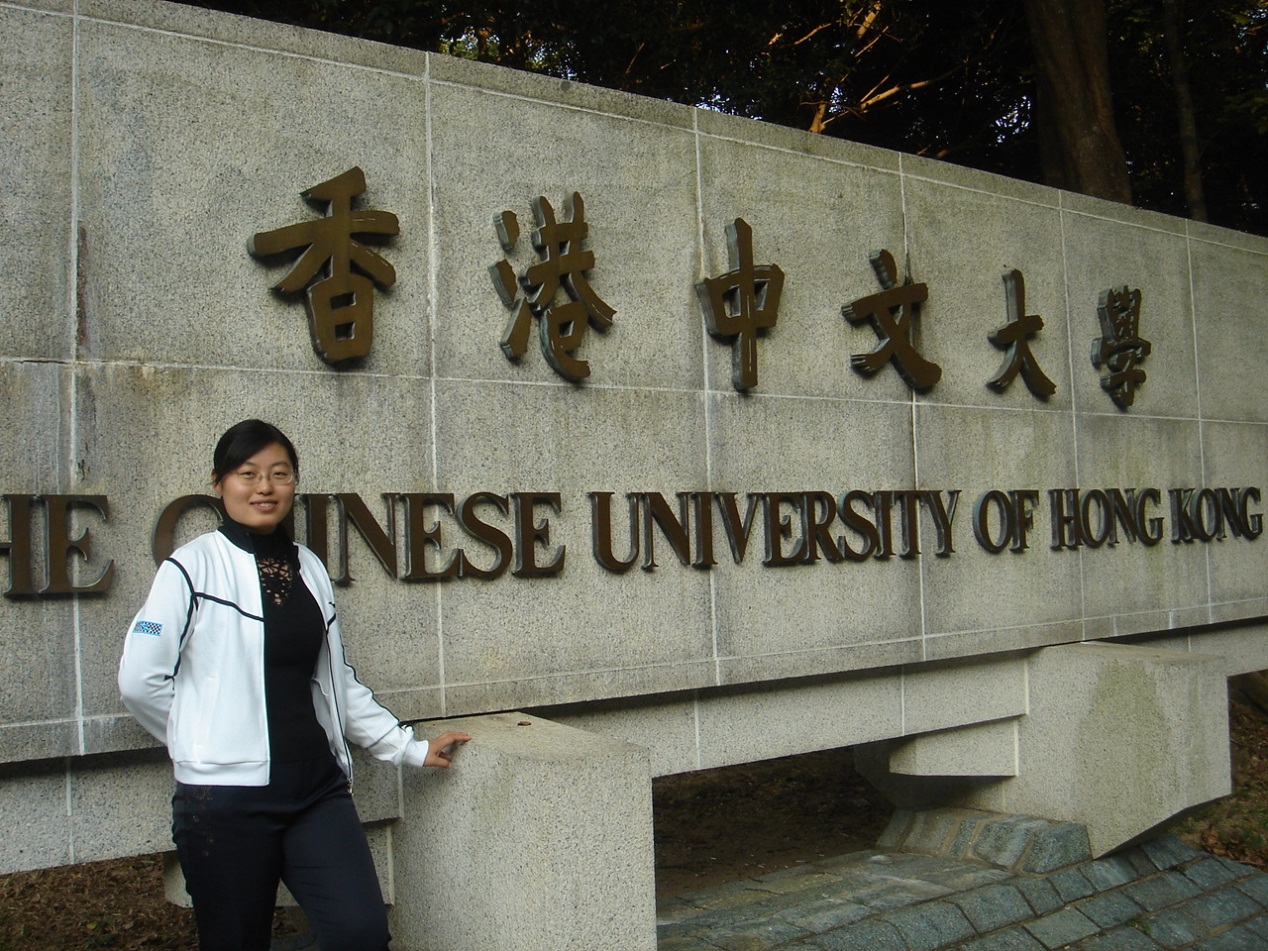 